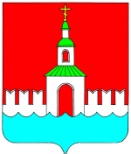 АДМИНИСТРАЦИя ЮРЬЕВЕЦКОГО мУНИЦИПАЛЬНОГО РАЙОНА ИВАНОВСКОЙ ОБЛАСТИПОСТАНОВЛЕНИЕот 11 марта 2015 г. №132           г. ЮрьевецОб отмене административных регламентов муниципальных услуг в сфере земельных отношений, предоставляемых администрацией Юрьевецкого муниципального районаВ соответствии со ст. 11  Федерального закона от 23 июня 2014 г.  № 171-ФЗ «О внесении изменений в Земельный кодекс Российской Федерации и отдельные законодательные акты Российской Федерации»; Земельным кодексом Российской Федерации от 25.10.2001 г. № 136-ФЗ; Федеральным законом от 06.10.2003 г. № 131-ФЗ «Об общих принципах организации местного самоуправления в Российской Федерации» ПОСТАНОВЛЯЕТ:Признать утратившими силу следующие постановления администрации Юрьевецкого муниципального района Ивановской области:«Об утверждении административного регламента предоставления муниципальной услуги «Предоставление земельных участков из земель сельскохозяйственного назначения, находящихся в государственной или муниципальной собственности, для создания фермерского хозяйства и осуществления его деятельности» от 14.08.2013 № 405;«Об утверждении административного регламента предоставления муниципальной услуги «Утверждение схемы расположения земельного участка, на котором расположены здания, строения, расположения, на кадастровом плане территории» от 14.08.2013 № 404;«Об утверждении административного регламента предоставления муниципальной услуги «Предоставление в собственность, постоянное (бессрочное) пользование, в безвозмездное срочное пользование и в аренду земельных участков юридическим и физическим лицам в порядке статьи 36 Земельного Кодекса Российской Федерации» от 14.08.2013 № 406;«Об утверждении административного регламента предоставления муниципальной услуги «Предоставление земельных участков для целей, не связанных со строительством» от 01.09.2014 № 501;«Об утверждении административного регламента предоставления муниципальной услуги «Выбор земельного участка и принятие решения о предварительном согласовании места размещения объекта» от 16.09.2013 № 469;«О внесении изменений в постановление администрации Юрьевецкого муниципального района Ивановской области от 16.09.2013 № 469» от 05.03.2014 № 116;«О внесении изменений в постановление администрации Юрьевецкого муниципального района Ивановской области от 16.09.2013 № 469 «Об утверждении административного регламента предоставления муниципальной услуги «Выбор земельного участка и принятие решения о предварительном согласовании места размещения объекта» от 02.06.2014 № 334;Разместить данное постановление на официальном сайте администрации Юрьевецкого муниципального района Ивановской области.Контроль за исполнением настоящего постановления возложить на заместителя председателя комитета по управлению муниципальным имуществом и земельным отношениям Артемьеву Ю.И.И.о. главы администрации Юрьевецкого муниципального района                                               Д.А. Круглов